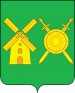 Управление образования администрации  Володарского муниципального районаНижегородской областиПРИКАЗ 02 марта 2020  года                                                                                 № 85аО проведении Всероссийских проверочных работ в образовательных организациях Володарского муниципального района в 2020 году   В соответствии с приказом Федеральной службы по надзору в сфере образования и науки (Рособрнадзор) от 27.12.2019г. №1746 «О проведении Федеральной службой по надзору в сфере образования и науки мониторинга качества подготовки обучающихся общеобразовательных организаций в форме всероссийских проверочных работ в 2020 году», руководствуясь приказом Министерства образования, науки и молодежной политики Нижегородской области от  02.03.2020г. №316-01-64-89/20  «О проведении Всероссийских проверочных работ в образовательных образованиях Нижегородской области в 2020 году»  ПРИКАЗЫВАЮ:Провести всероссийские проверочные работы в образовательных организациях Володарского муниципального района, реализующих программы начального общего, основного общего и среднего общего образования, в соответствии с графиком,  установленным приказом Рособрнадзора и рекомендациями Министерства образования, науки и молодежной политики Нижегородской области (Приложение 1):по русскому языку, математике и окружающему миру для обучающихся 4-х классов всех общеобразовательных организаций в штатном режиме;по русскому языку, математике, истории и биологии для обучающихся 5-х классов всех общеобразовательных организаций в штатном режиме;по русскому языку, математике, истории, биологии, обществознанию и географии для обучающихся 6-х классов всех общеобразовательных организаций в штатном режиме;по русскому языку, математике, истории, биологии, обществознанию, географии, физике и английскому языку для обучающихся 7-х классов всех общеобразовательных организаций в штатном режиме;по русскому языку, математике, истории, биологии, обществознанию, географии, физике и химии для обучающихся 8-х классов в режиме апробации;по географии для обучающихся 10-х классов в режиме апробации;по истории, биологии, географии, физике, химии, английскому языку для обучающихся 11-х классов в режиме апробации.Руководителям общеобразовательных организаций обеспечить:проведение всероссийских проверочных работ во всех 4-х, 5-х, 6-х, 7-х классах в штатном режиме;проведение всероссийских проверочных работ в 8-х, 10-х, 11-х классах  в режиме апробации по выбору;участие обучающихся в ВПР;соблюдение порядка проведения Всероссийских проверочных работ в аудиториях;организацию видеонаблюдения (офлайн-наблюдение) на этапе проведения ВПР и на этапе проверки работ обучающихся;распределение организаторов в аудиториях проведения ВПР (за исключением учителей, работающих в данных классах);взять под личный контроль соблюдение сроков исполнения плана-графика проведения ВПР;обеспечить конфиденциальность контрольных измерительных материалов на всех этапах проведения Всероссийских проверочных работ;возложить ответственность за неразглашение конфиденциальных сведений  (контрольно-измерительные материалы, критерии оценивания работ) на ответственных за организацию и проведение ВПР (школьных координаторов), технических специалистов.коллегиальность и объективность оценивания выполнения обучающимися работ.своевременное внесение данных в электронную форму сбора результатов ВПР (далее – форма) и загрузки формы в систему ФПР (ФИС ОКО) в сроки, установленные Федеральной службой по надзору в сфере образования и науки;своевременное информирование участников о результатах ВПР;присутствие независимых наблюдателей в каждой аудитории во время проведения ВПР.Организовать выезд специалистов и методистов  Управления образования администрации Володарского муниципального района в общеобразовательные организации для осуществления контроля за соблюдением порядка проведения ВПР (Приложение 2).Контроль за исполнением приказа оставляю за собой.        Начальник Управления образования                                    Н.Г.СоловьеваПриложение 1 к Приказу Управления образования администрации Володарского муниципального района от 02 марта 2020г. №85аПлан-график проведения Всероссийских проверочных работ в образовательных организациях Володарского муниципального районав 2020 годуПримечание: * обучающиеся 11 классов пишут всероссийские проверочные работы по тем учебным предметам, которые они не выбирают при прохождении государственной итоговой аттестации в форме единого государственного экзамена.Приложение 2 к Приказу Управления образования администрации Володарского муниципального района от 02 марта 2020г. №85аОсуществление контроля за соблюдением порядка проведения Всероссийских проверочных работ в общеобразовательных организациях Володарского муниципального района сотрудниками Управления образованияКлассДатаУчебный предметПримечаниеСрок загрузки сведений о результатах ВПР407 апреля 2020г.Русский язык (1 часть)В штатном режимедо 23.00 17.04.2020г.409 апреля 2020г.Русский язык (2 часть)В штатном режимедо 23.00 17.04.2020г.414 апреля 2020г. МатематикаВ штатном режимедо 23.00 30.04.2020г.421 апреля 2020г.Окружающий мирВ штатном режимедо 23.00 30.04.2020г.57 апреля 2020г. ИсторияВ штатном режимедо 23.00 17.04.2020г.59 апреля 2020г.БиологияВ штатном режимедо 23.00 17.04.2020г.514 апреля 2020г. МатематикаВ штатном режимедо 23.00 30.04.2020г.517 апреля 2020г.Русский языкВ штатном режимедо 23.00 30.04.2020г.603 апреля 2020г. ГеографияВ штатном режимедо 23.00 17.04.2020г.608 апреля 2020г.ИсторияВ штатном режимедо 23.00 17.04.2020г.610 апреля 2020г.БиологияВ штатном режимедо 23.00 17.04.2020г.615 апреля 2020г. Русский языкВ штатном режимедо 23.00 30.04.2020г.616 апреля 2020г.Обществознание В штатном режимедо 23.00 30.04.2020г.621 апреля 2020г.МатематикаВ штатном режимедо 23.00 30.04.2020г.702 апреля 2020г.ОбществознаниеВ штатном режимедо 23.00 17.04.2020г.706-08 апреля 2020г.Иностранный язык В штатном режимедо 23.00 17.04.2020г.79 апреля 2020г.БиологияВ штатном режимедо 23.00 17.04.2020г.710 апреля 2020г.Русский языкВ штатном режимедо 23.00 17.04.2020г.713 апреля 2020г. ГеографияВ штатном режимедо 23.00 30.04.2020г.716 апреля 2020г. МатематикаВ штатном режимедо 23.00 30.04.2020г.720 апреля 2020г.ИсторияВ штатном режимедо 23.00 30.04.2020г.722 апреля 2020г.Физика В штатном режимедо 23.00 30.04.2020г.831 марта 2020г.ОбществознаниеВ режиме апробациидо 23.00 07.04.2020г.82 апреля 2020г.БиологияВ режиме апробациидо 23.00 09.04.2020г.87 апреля 2020г.ФизикаВ режиме апробациидо 23.00 14.04.2020г.89 апреля 2020г.ГеографияВ режиме апробациидо 23.00 16.04.2020г.814 апреля 2020г.МатематикаВ режиме апробациидо 23.00 21.04.2020г.816 апреля 2020г.Русский языкВ режиме апробациидо 23.00 23.04.2020г.821 апреля 2020г.ИсторияВ режиме апробациидо 23.00 28.04.2020г.823 апреля 2020г.ХимияВ режиме апробациидо 23.00 30.04.2020г.11* (10)2-6 марта 2020г. (в любой день указанного периода из закрытого банка заданий)ГеографияВ режиме апробациидо 23.00 20.03.2020г.11*2-6 марта 2020г. (в любой день указанного периода из закрытого банка заданий)Иностранный языкВ режиме апробациидо 23.00 20.03.2020г.11*10-13 марта 2020г.(в любой день указанного периода из закрытого банка заданий)ИсторияВ режиме апробациидо 23.00 20.03.2020г.11*10-13 марта 2020г.(в любой день указанного периода из закрытого банка заданий)ХимияВ режиме апробациидо 23.00 20.03.2020г.11*17 марта 2020г.ФизикаВ режиме апробациидо 23.00 27.03.2020г.11*19 марта 2020г.БиологияВ режиме апробациидо 23.00 27.03.2020г.Дата проведения, учебные предметы, класс ООПредставитель Управления образования2-6 марта 2020г.Английский язык 11 классМБОУ СШ №9Власенко Т.Н., методист ИДК10-13 марта 2020г.История, химия11 классМБОУ СШ №9Власенко Т.Н., методист ИДК10-13 марта 2020г.История, химия11 классМАОУ СШ №10Жиганова Л.В., заведующий ИДК10-13 марта 2020г.История, химия11 классМБОУ СШ №4 имени В.С.СадовогоКасаткина И.В., методист ИДК17 марта 2020г. Физика11 классМАОУ «Гимназия №1»Власенко Т.Н., методист ИДК19 марта 2020г.Биология 11 классМАОУ СШ №8Власенко Т.Н., методист ИДК19 марта 2020г.Биология 11 классМБОУ СШ №2Рогулева О.В., начальник отдела общего и дополнительного образования Управления образования31 марта 2020г.Обществознание8 классМБОУ СШ №9Власенко Т.Н., методист ИДК31 марта 2020г.Обществознание8 классМБОУ СШ №6Паникарова Е.В., методист ИДК31 марта 2020г.Обществознание8 классМБОУ СШ №1Павлова О.В., заместитель начальника Управления образования2 апреля 2020г.Обществознание 7 классБиология 8 классМБОУ СШ №3Соловьева Н.Г., начальник Управления образования2 апреля 2020г.Обществознание 7 классБиология 8 классМБОУ СШ №9Власенко Т.Н., методист ИДК2 апреля 2020г.Обществознание 7 классБиология 8 классМБОУ СШ №4 имени В.С.СадовогоКасаткина И.В., методист ИДК3 апреля 2020г.География6 классМАОУ «Гимназия №1»Власенко Т.Н., методист ИДК3 апреля 2020г.География6 классМБОУ СШ №1Павлова О.В., заместитель начальника Управления образования6-8 апреля 2020г.Иностранный язык7классМБОУ ОШ №11Соловьева Н.Г., начальник Управления образования 6-8 апреля 2020г.Иностранный язык7классМАОУ СШ №10 Жиганова Л.В., заведующий ИДК 6-8 апреля 2020г.Иностранный язык7классМБОУ СШ №9Власенко Т.Н., методист ИДК7 апреля 2020г.Русский язык 4 классИстория 5 классФизика 8 классМАОУ СШ №3Соловьева Н.Г., начальник Управления образования7 апреля 2020г.Русский язык 4 классИстория 5 классФизика 8 классМБОУ СШ №1Павлова О.В., заместитель начальника Управления образования7 апреля 2020г.Русский язык 4 классИстория 5 классФизика 8 классМАОУ СШ №10 Жиганова Л.В., заведующий ИДК 7 апреля 2020г.Русский язык 4 классИстория 5 классФизика 8 классМБОУ СШ №6Паникарова Е.В., методист ИДК7 апреля 2020г.Русский язык 4 классИстория 5 классФизика 8 классМБОУ НШ №12Бердникова Е.Г., методист ИДК7 апреля 2020г.Русский язык 4 классИстория 5 классФизика 8 классМБОУ СШ №9Власенко Т.Н., методист ИДК8 апреля 2020г.История 6 классМБОУ СШ №9Власенко Т.Н., методист ИДК8 апреля 2020г.История 6 классМБОУ СШ №4 имени В.С.СадовогоКасаткина И.В., методист ИДК9 апреля 2020г.Русский язык 4 классБиология 5 классБиология 7 классГеография 8 классМБОУ СШ №2Рогулева О.В., начальник отдела общего и дополнительного образования Управления образования9 апреля 2020г.Русский язык 4 классБиология 5 классБиология 7 классГеография 8 классМБОУ СШ №1Павлова О.В., заместитель начальника Управления образования9 апреля 2020г.Русский язык 4 классБиология 5 классБиология 7 классГеография 8 классМБОУ СШ №9Власенко Т.Н., методист ИДК9 апреля 2020г.Русский язык 4 классБиология 5 классБиология 7 классГеография 8 классМБОУ НШ №12Бердникова Е.Г., методист ИДК10 апреля 2020г.Биология 6 классРусский язык 7 классМБОУ СШ №6Паникарова Е.В., методист ИДК10 апреля 2020г.Биология 6 классРусский язык 7 классМАОУ СШ №8Власенко Т.Н., методист ИДК13 апреля 2020г.География 7 классМБОУ СШ №9Власенко Т.Н., методист ИДК14 апреля 2020г.Математика 4 классМатематика 5 классМатематика 8 классМАОУ СШ №10 Жиганова Л.В., заведующий ИДК 14 апреля 2020г.Математика 4 классМатематика 5 классМатематика 8 классМАОУ СШ №3МБОУ НШ №12Соловьева Н.Г., начальник Управления образования14 апреля 2020г.Математика 4 классМатематика 5 классМатематика 8 классМБОУ СШ №9Власенко Т.Н., методист ИДК15 апреля 2020г.Русский язык 6 классМАОУ «Гимназия №1»Власенко Т.Н., методист ИДК16 апреля 2020г.Обществознание 6 классМатематика 7 классМБОУ СШ №9Власенко Т.Н., методист ИДК16 апреля 2020г.Обществознание 6 классМатематика 7 классМБОУ СШ №4 имени В.С.СадовогоКасаткина И.В., методист ИДК17 апреля 2020г.Русский язык 5 классМАОУ «Гимназия №1» Власенко Т.Н., методист ИДК20 апреля 2020г.История 7 классМБОУ СШ №9Власенко Т.Н., методист ИДК20 апреля 2020г.История 7 классМАОУ СШ №10 Жиганова Л.В., заведующий ИДК 21 апреля 2020г.Окружающий мир 4 классМатематика 6 классИстория 8 классМАОУ СШ №3МБОУ НШ №12Соловьева Н.Г., начальник Управления образования21 апреля 2020г.Окружающий мир 4 классМатематика 6 классИстория 8 классМБОУ СШ №6Паникарова Е.В., методист ИДК21 апреля 2020г.Окружающий мир 4 классМатематика 6 классИстория 8 классМБОУ СШ №9Власенко Т.Н., методист ИДК22 апреля 2020г.Физика 7 классМБОУ СШ №9Власенко Т.Н., методист ИДК23 апреля 2020г.Химия 8 классМБОУ СШ №9Власенко Т.Н., методист ИДК